Предложение по благоустройству общественной территория д. Приданниково по ул. Дружбы (территория бывшего стадиона). 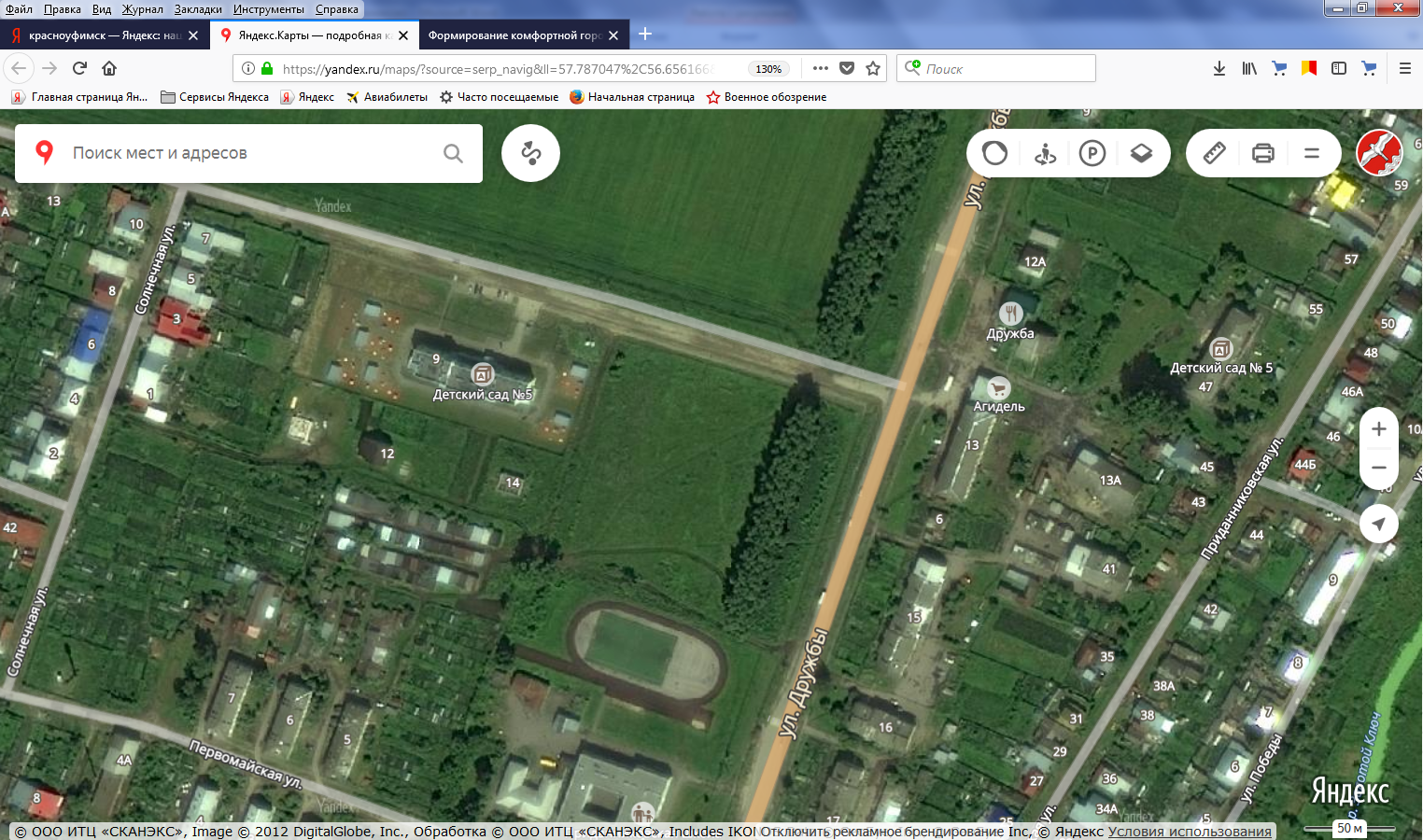 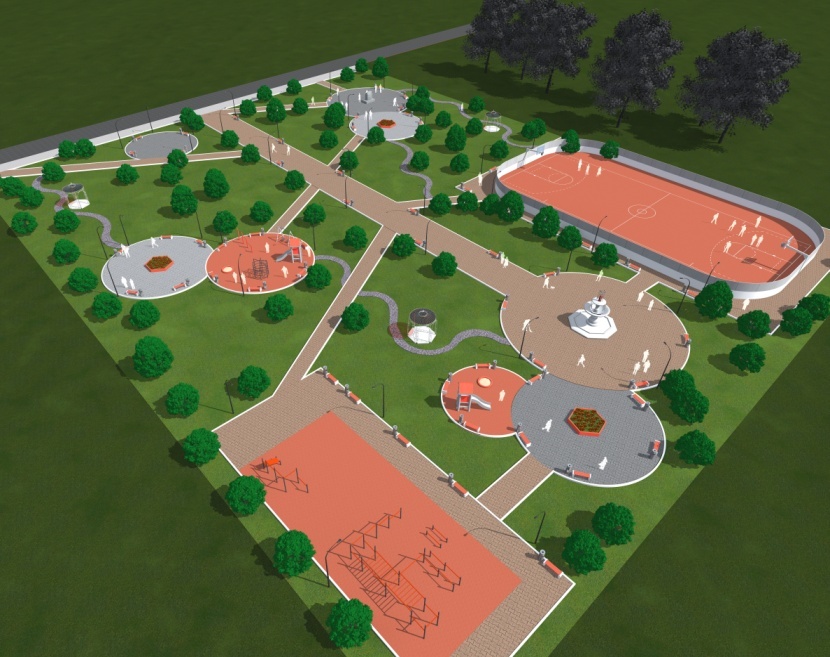 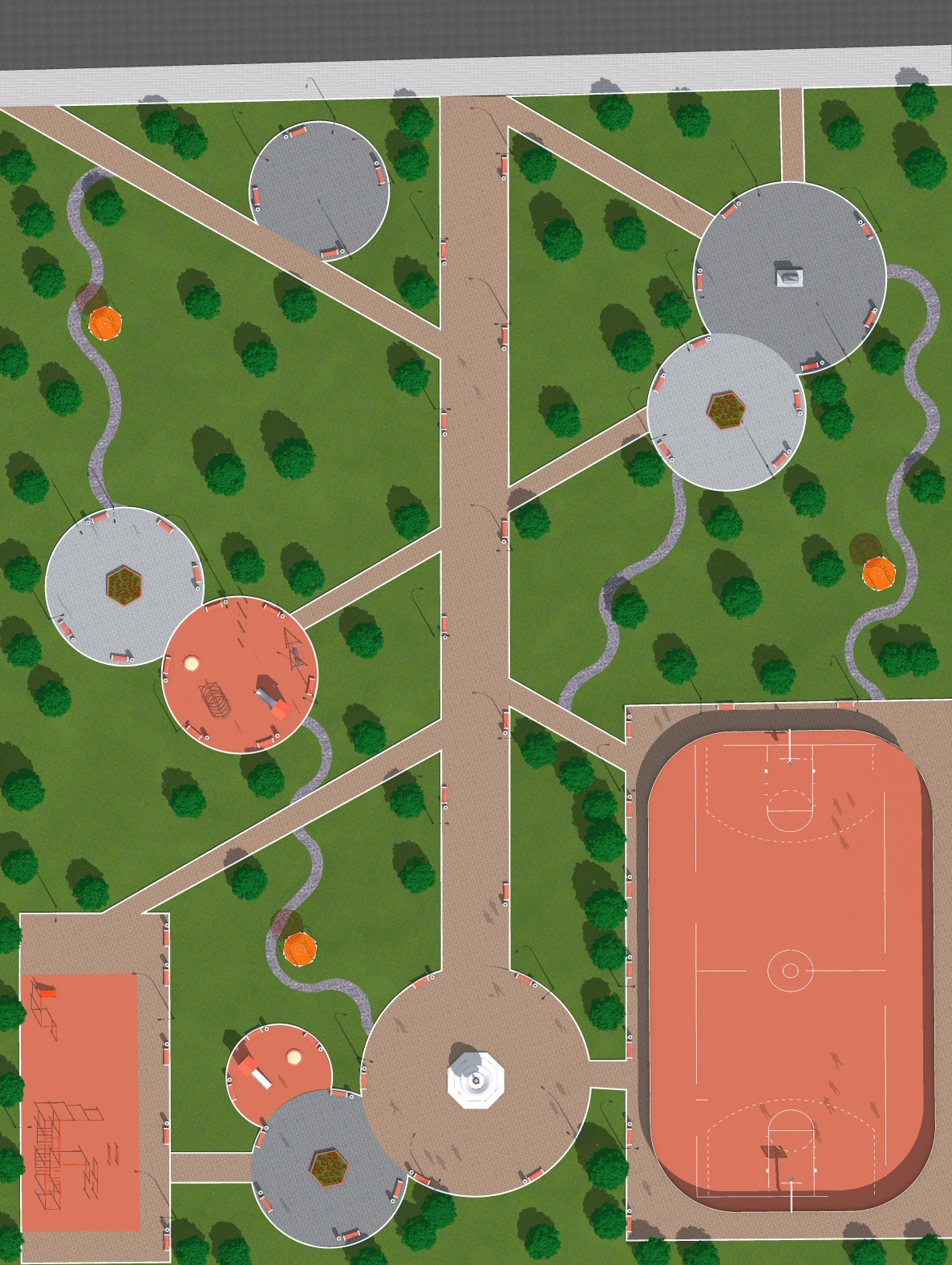 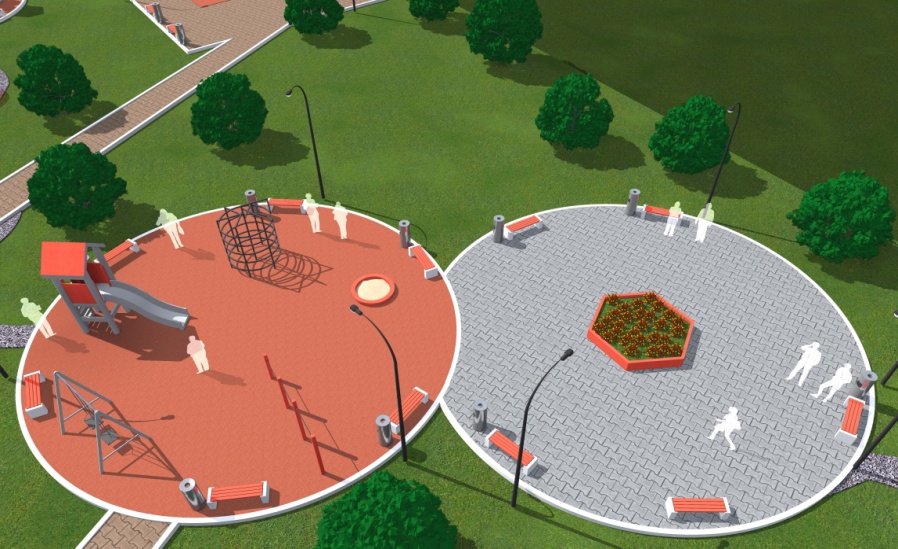 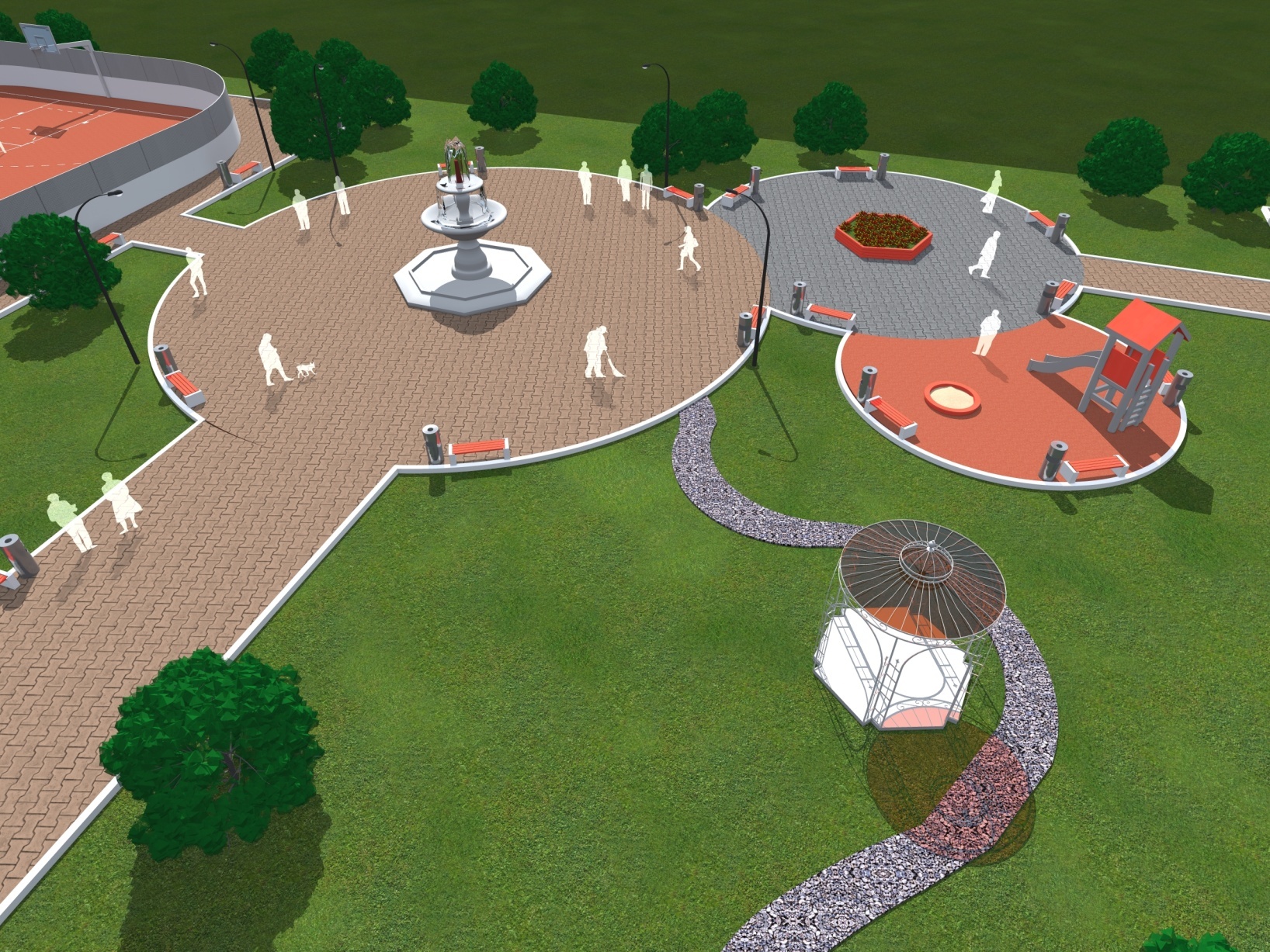 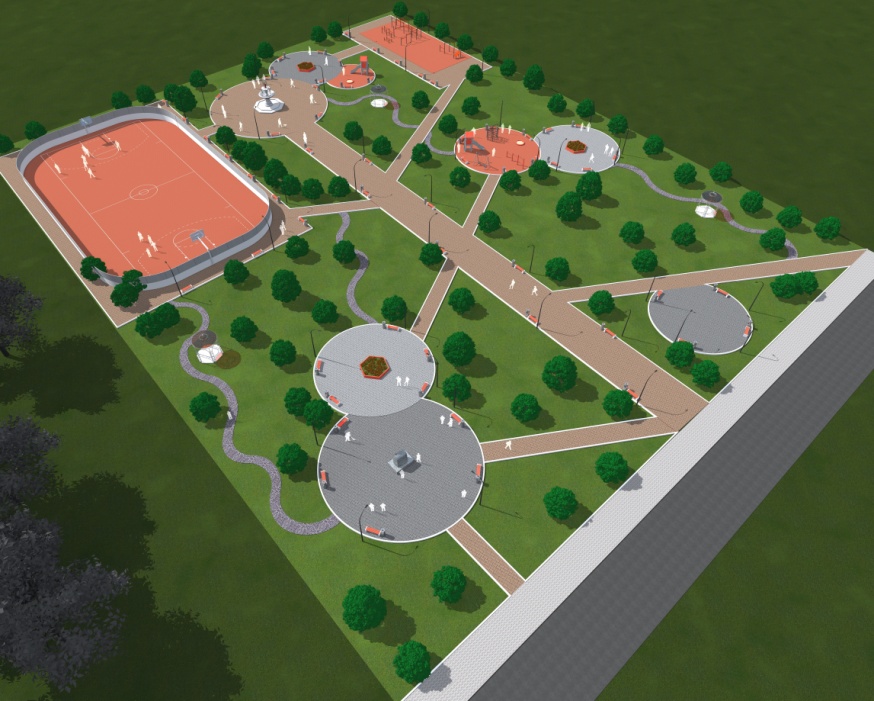 